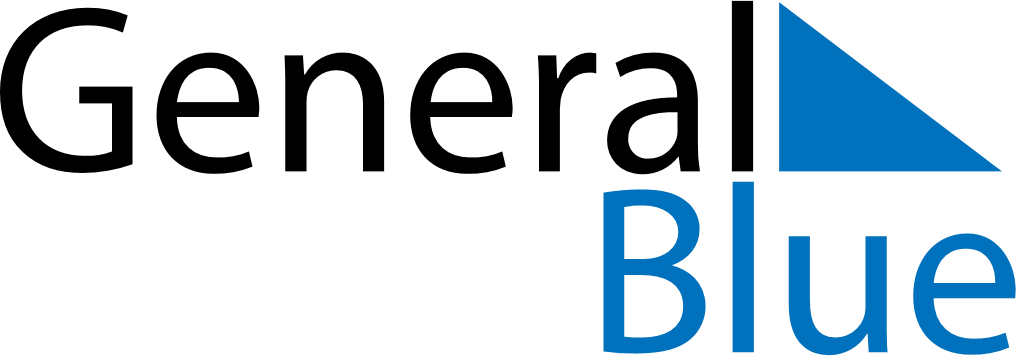 April 2020April 2020April 2020TurkeyTurkeyMondayTuesdayWednesdayThursdayFridaySaturdaySunday1234567891011121314151617181920212223242526National Sovereignty and Children’s Day27282930